Publicado en Terrassa (Barcelona)  el 30/03/2023 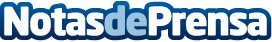 Repara tu Deuda Abogados cancela 96.585€ en Terrassa (Barcelona) con la Ley de la Segunda OportunidadLa persona se endeudó para ayudar a miembros de su familia que estaban fuera de EspañaDatos de contacto:David Guerrero655956735Nota de prensa publicada en: https://www.notasdeprensa.es/repara-tu-deuda-abogados-cancela-96-585-en Categorias: Nacional Derecho Finanzas Cataluña http://www.notasdeprensa.es